ПРАВИТЕЛЬСТВО УДМУРТСКОЙ РЕСПУБЛИКИПОСТАНОВЛЕНИЕот 27 мая 2024 г. N 267О РАСПРЕДЕЛЕНИИ ИНЫХ МЕЖБЮДЖЕТНЫХ ТРАНСФЕРТОВ ИЗ БЮДЖЕТАУДМУРТСКОЙ РЕСПУБЛИКИ БЮДЖЕТАМ МУНИЦИПАЛЬНЫХ ОБРАЗОВАНИЙВ УДМУРТСКОЙ РЕСПУБЛИКЕ НА СОФИНАНСИРОВАНИЕ ПРОЕКТОВМОЛОДЕЖНОГО ИНИЦИАТИВНОГО БЮДЖЕТИРОВАНИЯ В 2024 ГОДУПравительство Удмуртской Республики постановляет:Утвердить прилагаемое распределение иных межбюджетных трансфертов из бюджета Удмуртской Республики бюджетам муниципальных образований в Удмуртской Республике на софинансирование проектов молодежного инициативного бюджетирования в 2024 году в сумме 72406425,00 рубля за счет средств, предусмотренных Министерству финансов Удмуртской Республики по виду расходов 540 "Иные межбюджетные трансферты" целевой статьи 2611609550 "Реализация молодежного инициативного бюджетирования" кода целевой статьи 2611000000 "Комплекс процессных мероприятий "Повышение эффективности расходов бюджета Удмуртской Республики" подраздела 1403 "Прочие межбюджетные трансферты общего характера" раздела 1400 "Межбюджетные трансферты общего характера бюджетам бюджетной системы Российской Федерации" Закона Удмуртской Республики от 25 декабря 2023 года N 115-РЗ "О бюджете Удмуртской Республики на 2024 год и на плановый период 2025 и 2026 годов".Председатель ПравительстваУдмуртской РеспубликиЯ.В.СЕМЕНОВУтвержденопостановлениемПравительстваУдмуртской Республикиот 27 мая 2024 г. N 267РАСПРЕДЕЛЕНИЕИНЫХ МЕЖБЮДЖЕТНЫХ ТРАНСФЕРТОВ ИЗ БЮДЖЕТАУДМУРТСКОЙ РЕСПУБЛИКИ БЮДЖЕТАМ МУНИЦИПАЛЬНЫХ ОБРАЗОВАНИЙВ УДМУРТСКОЙ РЕСПУБЛИКЕ НА СОФИНАНСИРОВАНИЕ ПРОЕКТОВМОЛОДЕЖНОГО ИНИЦИАТИВНОГО БЮДЖЕТИРОВАНИЯ В 2024 ГОДУ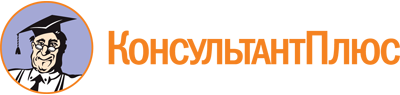 Постановление Правительства УР от 27.05.2024 N 267
"О распределении иных межбюджетных трансфертов из бюджета Удмуртской Республики бюджетам муниципальных образований в Удмуртской Республике на софинансирование проектов молодежного инициативного бюджетирования в 2024 году"Документ предоставлен КонсультантПлюс

www.consultant.ru

Дата сохранения: 08.06.2024
 N п/пНаименование муниципального образованияРазмер иного межбюджетного трансферта, рублей1231Муниципальный округ Алнашский район Удмуртской Республики, в том числе на реализацию проектов:1"Благоустройство раздевалки для хоккеистов и любителей кататься на коньках"205846,001"МОРС"216997,001"Семейный форум "Наше достояние"253771,001"Творческий конкурс-фестиваль на родине М.К. Журавлева "Они улетали в небо"82267,001"Тренажерный зал"153315,001"Районный туристический слет для молодежи Алнашского района от 14 до 35 лет"260228,001"Добро.форум"175173,001"За спорт"350494,001"Кораблики"301909,002Муниципальный округ Балезинский район Удмуртской Республики, в том числе на реализацию проектов:2"АРТ-взгляд"399500,002"АгроПроСвет"323000,002"Театральная мастерская"391000,002"Дворовый баскетбол"170000,002"Музей интерактивного краеведения"229500,002"Я - История!"93500,002"Территория игр"219483,002"Турнир памяти Сергея Лекомцева, погибшего в ходе СВО на Украине"174017,003Муниципальный округ Вавожский район Удмуртской Республики, в том числе на реализацию проектов:3"Играем в Лазертаг"398902,003"ТурслетУлет"397273,003"Проект 95"371662,003"Школьный альбом"158995,003"Коворкинг-зона ДШИ "В искусство с радостью"390612,003"Дверь в историю"282553,004Муниципальный округ Воткинский район Удмуртской Республики, в том числе на реализацию проектов:4"КЛИК"64861,004"Умная перемена или пиналъеслы шутыцкон места"351367,004"Зона отдыха и творчества - "Калейдоскоп"400000,004"Семейный Камский забег"400000,004"Уютная атмосфера"390225,004"ПРОбег"389544,005Муниципальный округ Глазовский район Удмуртской Республики, в том числе на реализацию проектов:5"Наследие Калашникова"382932,005"Третья Советская"304804,005"Районный выпускной "Финишируем!"400000,005"Молодежная мастерская"127500,005"ВитязьАктив"400000,005"Вот это кино!"214220,005"МедиаВолонтеры"170544,006Муниципальный округ Граховский район Удмуртской Республики, в том числе на реализацию проектов:6"Перезагрузка"303674,006"Фестиваль лыжного спорта"400000,006"Все для спорта"315017,006"Фестиваль Граховская мишень"339548,006"Фестиваль Мари-лыжня"339780,006"Все для настольных игр"294962,007Муниципальный округ Дебесский район Удмуртской Республики, в том числе на реализацию проектов:7"... В их жизни была война..."352250,007"Сельская лига: турнир поколений-2"394675,007"Спорт для ВСЕХ!"342110,007"Спортивный клуб "Старт"369117,007"Яркий! Летний! Твой! День молодежи"213993,008Муниципальный округ Завьяловский район Удмуртской Республики, в том числе на реализацию проектов:8"Кибер Лига"348441,008"Сцена под звездами: создание уличного пространства в деревне Подшивалово"400000,008"Место притяжения"386164,008"Островок общения"390443,008"Профильная смена "Блогер малой Родины"378751,008"Профильная смена "Стоп-стресс"313775,008"Шах и мат гаджетам"111775,008"Республиканский детский Сабантуй"281288,008"Территория молодости"157262,009Муниципальный округ Игринский район Удмуртской Республики, в том числе на реализацию проектов:9"Хоккей для всех"264639,009"Легион"253892,009"Сцена. Новые возможности"399500,009"В ногу со временем"316789,009"Аллея Мужества"377870,009"Выставочный зал "Краски"384718,0010Муниципальный округ Камбарский район Удмуртской Республики, в том числе на реализацию проектов:"Сквер мечты"290295,00"Многофункциональная спортивная площадка"399901,00"Показ спектакля "Ребята с Петроградской"396598,00"Районная лига КВН "Школьной Уникальной Молодежи"399845,00"Проведение спортивно-военизированной игры "Патриоты России"381856,0011Муниципальный округ Каракулинский район Удмуртской Республики, в том числе на реализацию проектов:11"Аккорд"121664,0011"Актовый зал - точка притяжения"304608,0011"Молодежное ТВ под открытым небом"374333,0011"Мы семьЯ"261774,0011"Нити памяти"393474,0011"Профилактический слет "ЗОЖигай"246001,0011"Танцы на Районе!"267886,0012Муниципальный округ Кезский район Удмуртской Республики, в том числе на реализацию проектов:12"День молодежи - наш день!"254024,0012"Воркаут-площадка - КужМурт"387784,0012"Туристический слет для волонтеров "Водопад добра"279556,0012"На лыжню"364556,0012"По дорогам былых времен"197696,0012"УдМедиа Шундыберган"350070,0013Муниципальный округ Кизнерский район Удмуртской Республики, в том числе на реализацию проектов:13"Авиатор"400000,0013"Бодрый скейт"396100,0013"Зона Атмосферы"400000,0013"Место притяжения"394400,0013"Экстрим"400000,0014Муниципальный округ Киясовский район Удмуртской Республики, в том числе на реализацию проектов:14"Штаб молодежных движений"266475,0014"Фестиваль настольных игр"155686,0014"Спорт в сердцах"385891,0014"Природа - дом, где мы живем"242384,0014"Семейный туристический фестиваль "Вместе"202266,0014"Симбиоз или МФП"266151,0014"Точка спорта"250274,0014"Волонтерский штаб"230871,0015Муниципальный округ Красногорский район Удмуртской Республики, в том числе на реализацию проектов:15"Современный танцевальный класс для хореографии"399424,0015"Центр детских инициатив"298543,0015"Молодежный МИКС"197026,0015"От песочницы до автомагистрали"398206,0015"А у нас квартирник"223176,0015"Героям забвения нет"228099,0015"Островок мечты"243698,0016Муниципальный округ Малопургинский район Удмуртской Республики, в том числе на реализацию проектов:16"ДаурБордДор"82006,0016"Территория УСпеха"386827,0016"Егит азбар. Молодежный дворик"393636,0016"Цвети, раздевалка"274906,0016"Игры разума"198888,0016"Тренажерная комната "За Здоровьем!"216942,0016"Уличная сцена "Услышит весь район"387549,0017Муниципальный округ Можгинский район Удмуртской Республики, в том числе на реализацию проектов:17"ПРОмузей"214750,0017"Время выбрало нас"198150,0017"Частичка ДОБРОУЧИ"320700,0017"Проект "Пазял юмшанъес"80900,0017"Тяжело в учении легко в бою"280600,0017"Тайная СпортВечеринка"124950,0017"Раздевалка для спортсменов"193150,0017"Библиозона"320400,0017"Дартс - достижение цели"266400,0018Муниципальный округ Сарапульский район Удмуртской Республики, в том числе на реализацию проектов:18"Вселенная молодежных открытий"237000,0018"Арт-фестиваль "ЯРЧЕ ЗВЕЗД"247000,0018"Молодежное пространство "Импульс"170000,0018"Танцевальный фестиваль "Ритмы современности"300000,0018"Туристско-экологический фестиваль "Дулесовскими тропами"212000,0018"Центр Детских Инициатив"130000,0018"Закулисье"255000,0018"Сказочники"170000,0018"Точняк"279000,0019Муниципальный округ Селтинский район Удмуртской Республики, в том числе на реализацию проектов:19"Хореографическая площадка "Луч"399500,0019"3Д_Рост"399500,0019"Молодежный фестиваль сап-серфинга "Синяя волна"399496,0019"Выручай-комната"398019,0019"Молодежный фестиваль народной культуры "Толк-Фолк"399500,0020Муниципальный округ Сюмсинский район Удмуртской Республики, в том числе на реализацию проектов:20"Точка притяжения"259941,0020"Шутэтскон Инты. Часть 2"121126,0020"Люби. Мечтай. Твори"133186,0020"Медиаторы"83752,0020"Обновление раздевалки и санузла в МЦ "Светлана"354676,0020"Обновление спортивного зала"385922,0020"АТОМ"400000,0020"Медиа-МЫ"261397,0021Муниципальный округ Увинский район Удмуртской Республики, в том числе на реализацию проектов:21"КовоРум"255000,0021"Спортики-Комфортики"44300,0021"УваПроСто"300000,0021"Центр первой помощи"393700,0021"СпортГрад"400000,0021"Зона притяжения"255400,0021"Музыкально-театральная студия "Рандеву"351600,0022Муниципальный округ Шарканский район Удмуртской Республики, в том числе на реализацию проектов:22"Районные соревнования по военно-спортивному многоборью среди старшеклассников "Штурм"399069,0022"Сквер Победы. 3.0"149956,0022"Актовый зал - центр развития школьников"395601,0022"Районный фестиваль чтения под открытым небом "Комиксфест"341093,0022"Место притяжения"395872,0022"Районный фестиваль по лыжероллерам "Лыжи Алангасара"314741,0023Муниципальный округ Юкаменский район Удмуртской Республики, в том числе на реализацию проектов:23"Делаем добро вместе"186142,0023"Занимаемся спортом с комфортом"256305,0023"Молодежная доска почета Юкаменского района"247037,0023"Слет юнармейских отрядов "Содружество"385662,0023"Территория медиа"165531,0023"Шахматный клуб "Шах/мат"328826,0023"Школьный музей: цифровой формат"229078,0024Муниципальный округ Якшур-Бодьинский район Удмуртской Республики, в том числе на реализацию проектов:24"Дрон"280361,0024"На все 100"146158,0024"Мотокросс длиною в жизнь"344972,0024"Слет первичных отделений"318112,0024"Полиатлон "В память о герое"143700,0024"Беседка "Чекер корка"383864,0024"Турнир по настольным играм."326791,0025Муниципальный округ Ярский район Удмуртской Республики, в том числе на реализацию проектов:25"Островок памяти"100968,0025"ЯРское пространство"183736,0025"Литературный дворик. Территория чтения и общения"400000,0025"Волейбольный фестиваль "Волейбол для всех"237431,0025"Музейная набережная в с. Пудем"167795,0025"Соревнования "Экстремальный забег "Алангасар"400000,0025"Мы в Движении"231143,0026Городской округ город Воткинск Удмуртской Республики, в том числе на реализацию проектов:26"Воткинский лыжный марафон "Лыжная симфония"337535,0026"Мотоспорт - спорт смелых"378845,0026"Спорт - это жизнь"65266,0026"Взгляд молодежи"399500,0026"Станция молодежная"398026,0026"Лига первых"396950,0026"Марафон "Инженерные старты"399474,0026"Добрые встречи"399000,0027Городской округ "Город Глазов" Удмуртской Республики, в том числе на реализацию проектов:27"Молодежная мини-библиотека"222607,0027"ЭКОФЕСТ - оставь свой след"218316,0027"Киноклуб под открытым небом"387071,0027"Коридор Памяти"312906,0027"ШКОЛАнаСТИЛЕ - мода, стиль и красота"379134,0027"Лаборатория музыкального театра"279056,0027"Соревнования по экстремальным видам спорта"392812,0027"Год семьи"216938,0027"Профориентационные сборы "Твой нулевой километр 2.0"390260,0028Город Ижевск Удмуртской Республики, в том числе на реализацию проектов:28"Время Перемен"358315,0028"Игры дружбы"236372,0028"Центр детских инициатив"238130,0028"Центр детских активностей "СИЛА"120297,0028"Зал чемпионов"368604,0028"У похода есть начало"328616,0028"ПРОфутбол"387263,0028"Учимся, растем, мечтаем вместе!"382500,0028"Новая жизнь клуба"297779,0028"МЕНЯЙся"399500,0028"Территория подростка"397440,0028"Фестиваль ТворИж"388987,0028"Арт-клуб на Клубной"326435,0028"ВМесте нескучно"398074,0028"Универсальная творческая площадка"225456,0028"Вызов будущего"399155,0028"Мир театра"378397,0028"Огненные картины войны"246585,0028"Фестиваль-конкурс уличных культур "БалдЕЖ"388976,0028"Фестиваль компьютерной графики и дизайна "Кибашлы"372988,0028"Пул-8"330111,0028"Кибертрон"397874,0028"Образовательный проект "Волонтер профилактики"346633,0028"Выручай-комната БК"399374,0028"Изготавливаем мечту: школьники и ЧПУ"314964,0028"Театрально-концертный зал в студии "Горький"374937,0028"ВайбРУМ"391485,0028"Столярная мастерская "Клен"330063,0028"Твоя зона комфорта"360789,0028"АРТ-мастерская "Стиль"291663,0028"ФАН ДОМ"399500,0028"Гуляй с нами!"232397,0028"Книжная волна"244373,0028"Зал роста и развития вМесте"398836,0028"Заходи, если что"144346,0028"Большой тур"271747,0029Городской округ город Можга Удмуртской Республики, в том числе на реализацию проектов:29"НАШЕ место"399500,0029"Память поколений"398379,0029"БиблиоТочка"399496,0029"Символ рода Можга"400000,0029"Чистота - залог здоровья!"395017,0029"Время молодых"400000,0029"Класс военно-патриотической подготовки для проведения городских и региональных уроков мужества"304062,0030Городской округ город Сарапул Удмуртской Республики, в том числе на реализацию проектов:30"Доброволец года"399500,0030"Музыке быть"397368,0030"Дом КВН"399500,0030"Гонка отважных. Возвращение героев"399500,0030"Библиотека анимации"399278,0030"Зарядим! На реке!"398937,0030"День молодежи"399500,0030Итого72406425,00